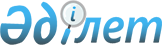 Об определении мест для размещения агитационных печатных материалов
					
			Утративший силу
			
			
		
					Постановление Акимата Меркенского района Жамбылской области от 02 марта 2011 года № 79. Зарегистрировано Меркенским управлением юстиции 03 марта 2011 года за № 6-6-91. Утратило силу постановлением акимата Меркенского района Жамбылской области от 31 января 2017 года № 11      Сноска. Утратило силу постановлением акимата Меркенского района Жамбылской области от 31.01.2017 № 11 (вводится в действие по истечении 10 календарных дней после дня его первлого официального опубликования).

      Примечание РЦПИ.

      В тексте сохранена авторская орфография и пунктуация.

      На основании пункта 6 статьи-28 Конституционного Закона Республики Казахстан от 28 сентября 1995 года "О выборах в Республике Казахстан", акимат Меркенского района ПОСТАНОВЛЯЕТ:

      1. Совместно с Меркенской районной территориальной избирательной комиссией определить места для размещения агитационных печатных материалов для всех кандидатов в Президенты Республики Казахстан согласно приложения.

      2. Агитационные печатные материалы разместить на условиях, обеспечивающих равные права для всех кандидатов.

      3. Настоящее постановление вступает в силу со дня государственной регистрации в органах Юстиции и вводится в действие со дня первого официального опубликования.

      4. Контроль за исполнением данного постановления возложить на руководителя аппарата акима района Токпанбетова М.К.

 Места размещения агитационных печатных материалов для всех кандидатов в Президенты Республики Казахстан
					© 2012. РГП на ПХВ «Институт законодательства и правовой информации Республики Казахстан» Министерства юстиции Республики Казахстан
				
      Аким района 

С. Жумагулов
Приложение к постановлению
акимата Меркенского района
от 02 марта 2011 года № 79№

Наименование сельского округа

Места размещения агитационных материалов

1

Актоган 

Площадь в центре села. Перед школой № 33 в селе Казак Дихан.

2

Жамбыл 

Перед спортивной школой № 16. Перед школой № 34 в селе Кызыл Тан. перед школой № 35 в селе Карга батыр. Перед школой № 44 в селе Плодоягодное

3

Мерке

Перед домом культуры. Перед школой № 17. Перед зданием детско-юношеского центра "Умит". Перед зданием центральной районной больницы. Вдоль дороги, ведущей в горное ущелье Меркенка. Вдоль улицы Панфилова.

4

Ойтал

Перед зданием акимата сельского округа. Вдоль улицы Железнодорожная.

5

Жанатоган

Перед зданием акимата сельского округа. Перед зданием клуба в селе Кызыл сай. Площадь села Мынказан.

6

Кенес

Площадь рядом с домом № 35 ул. Тайшыманова

7

Андас батыр

Перед школой № 21. Восточная сторона школы № 3 в селе Кызыл Кыстак. По ул. 40-лет Победы в селе Гранитогорск. 

8

Сармолдаева

Перед зданием районного потребительского общества. Перед школой № 12 в селе участок Ойтал. Перед школой № 22 в селе Екпенды. 

9

Татты

Перед школой № 13. Перед школой № 26 в селе Карасу. Перед школой № 31 в селе Беларык. Перед школой № 15 в селе Акжол.

10

Сурат

Перед зданием акимата сельского округа. Перед зданиями фельшерских пунктов в селе Аккайнар и селе Тескен тоган

11

Акермен

Перед зданием акимата сельского округа. По ул. Жадраева, возле дома № 28 в селе Кентай. Вдоль улицы Конаева села Алтын арык.

12

Акарал

Перед школой № 5. Перед школой № 16 в селе Сыпатай

13

Аспара

Центральная площадь

14

Т.Рыскулова

Перед зданием клуба, перед школой № 7 в с. Интернациональная

